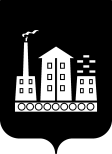 АДМИНИСТРАЦИЯГОРОДСКОГО ОКРУГА СПАССК-ДАЛЬНИЙ ПОСТАНОВЛЕНИЕ    30 апреля 2020 г.         г. Спасск-Дальний, Приморского края                 № 211-паО внесении изменений в  постановление  Администрации городского округа Спасск-Дальний  от 15 декабря 2017 года № 578-па  «Об утверждении муниципальной программы         «Формирование современной городской среды   городскогоокруга Спасск-Дальний на 2018-2024 годы»На основании Федерального закона от  06 октября 2003 года  № 131-ФЗ «Об общих принципах организации местного самоуправления в Российской Федерации», постановлений Правительства Российской Федерации от 30 января 2017 года № 101 «О предоставлении и распределении в 2017 году субсидий из федерального бюджета бюджетам субъектов Российской Федерации на поддержку обустройства мест массового отдыха населения (городских парков)», от 10 февраля 2017 года № 169 «Об утверждении правил предоставления и распределения субсидий из федерального бюджета бюджетам субъектов Российской Федерации и муниципальных программ формирования современной городской среды»,  постановления Администрации городского округа Спасск-Дальний от 15 апреля 2014 года № 291-па «Об утверждении порядка принятия решений о разработке, формировании, реализации и проведения оценки эффективности муниципальных программ городского округа Спасск-Дальний», руководствуясь Уставом  городского округа Спасск-Дальний, в целях организации мероприятий по благоустройству территорий городского округа Спасск-Дальний, Администрация городского округа Спасск-ДальнийПОСТАНОВЛЯЕТ:1. Внести в постановление  Администрации городского округа Спасск-Дальний  от 15 декабря 2017 года № 578-па «Об утверждении муниципальной программы «Формирование современной городской среды городского округа Спасск-Дальний на 2018-2024 годы» (в редакции постановлений Администрации городского  округа  Спасск-Дальний  от  13  марта 2018  года  № 96-па,  от  07 мая 2018 года № 172-па, от 12 декабря 2018 года № 444-па, 31 января 2019 года            № 29-па, от 22 апреля 2019 года № 170-па, от 28 января 2020 г. № 34-па) следующие изменения: в паспорте муниципальной программы:1.1.1. шестую позицию изложить в следующей редакции:1.1.2. в разделе паспорта «ПО ПОДПРОГРАММЕ № 1» шестую позицию изложить в следующей редакции:1.1.3. в разделе паспорта  «ПО ПОДПРОГРАММЕ № 2»  шестую позицию изложить в следующей редакции:1.2. приложения № 2, 4, 7 к  муниципальной программе изложить в следующей редакции  (прилагаются);дополнить муниципальную программу приложением № 9 следующего содержания (прилагается); раздел  6  муниципальной программы  дополнить абзацами следующего содержания:          «Общественная комиссия, утвержденная постановлением Администрации городского округа Спасск-Дальний  наделяется правом исключать из адресного перечня дворовых и общественных территорий, подлежащих благоустройству в рамках реализации муниципальной программы, территории, расположенные вблизи многоквартирных домов, физический износ основных конструктивных элементов (крыша, стены, фундамент) которых превышает 70 процентов, а также территории, которые планируются к изъятию для муниципальных или государственных нужд, при условии одобрения решения об исключении указанных территорий из адресного перечня дворовых территорий и общественных территорий общественной комиссией.          Общественная комиссия наделяется правом исключать из адресного перечня дворовых территорий, подлежащих благоустройству в рамках реализации муниципальной программы, дворовые территории, собственники помещений многоквартирных домов которых приняли решение об отказе от благоустройства дворовой территории в рамках реализации муниципальной программы или не приняли решения о благоустройстве дворовой территории в сроки, установленные муниципальной программой. Исключение дворовой территории из перечня дворовых территорий, подлежащих благоустройству в рамках реализации муниципальной программы, возможно только при условии одобрения соответствующего решения общественной комиссии.          В случае отсутствия земельного участка, образованного для размещения многоквартирных домов, планируемых к благоустройству в текущем году, до момента выполнения мероприятий по благоустройству, Администрацией городского округа Спасск-Дальний проводится работа по образованию данных земельных участков, на которых расположены планируемые к благоустройству в текущем году многоквартирные дома.         Для выполнения мероприятий по благоустройству общественных территорий в текущем году, управлению жилищно-коммунального хозяйства Администрации городского округа Спасск-Дальний,  в  срок до 31 июня текущего года необходимо заключить муниципальный контракт с подрядной организацией, определенной по результатам закупки товаров, работ и услуг в порядке, установленном законодательством Российской Федерации         Для выполнения мероприятий по благоустройству дворовых территорий  в текущем году, управлению жилищно-коммунального хозяйства Администрации городского округа Спасск-Дальний  в  срок до 30 апреля текущего года необходимо заключить муниципальный контракт с подрядной организацией, определенной по результатам закупки товаров, работ и услуг в порядке, установленном законодательством Российской Федерации.»2. Административному управлению Администрации городского округа Спасск-Дальний (Моняк) опубликовать настоящее постановление в средствах массовой информации и разместить на официальном сайте правовой информации городского округа Спасск-Дальний.3. Контроль за исполнением настоящего постановления возложить на заместителя главы Администрации городского округа Спасск-Дальний                   Бессонова А.К. Исполняющий обязанности главыгородского округа Спасск-Дальний                                                            А.К.Бессонов                                                                                                                                                   Приложение № 2к муниципальной программе «Формирование современной городской среды городского округа Спасск-Дальний» на 2018-2024 годы(в редакции постановления Администрации городского округа Спасск-Дальний от 30.04.2020 № 211-па)ИНФОРМАЦИЯо ресурсном обеспечении муниципальной программы«Формирование современной городской среды городского округа Спасск-Дальний»  на 2018-2024 годы   Приложение № 4к муниципальной программе «Формирование современной городской среды городского округа Спасск-Дальний» на 2018-2024 годы (в редакции постановления Администрации городского округа Спасск-Дальний от 30.04.2020 № 211-па)ПЕРЕЧЕНЬобщественных территорий, нуждающихся в благоустройстве (с учетом физического состояния) и подлежащих благоустройству в рамках муниципальной программы «Формирование современной городской среды» на 2018-2024 годы  Приложение № 7к муниципальной программе «Формирование современной городской среды городского округа Спасск-Дальний» на 2018-2024 годы (в редакции  постановления Администрации городского округа Спасск-Дальний от 30.04.2020 № 211-па)ПЕРЕЧЕНЬтерриторий, нуждающихся в благоустройстве с установкой детских или спортивных площадок в рамках муниципальной программы «Формирование современной городской среды» на 2018-2024 годы Приложение № 9к муниципальной программе «Формирование современной городской среды городского округа Спасск-Дальний» на 2018-2024 годы(в редакции постановления Администрации городского округа Спасск-Дальний от 30.04.2020 № 211-па)ПЕРЕЧЕНЬобъектов недвижимого имущества (включая объекты незавершенногостроительства) и земельных участков, находящихся в собственности (пользовании) юридических лиц и индивидуальных предпринимателей и подлежащих благоустройству не позднее 2024 года за счет средств указанных лиц Финансовое обеспечение программы (тыс. руб.)Источником финансирования мероприятий Программы являются средства федерального бюджета, бюджета Приморского края и бюджета городского округа Спасск-Дальний. Общий объем финансирования мероприятий Программы составляет 239 998 377,31 руб. (в ценах каждого года), в том числе по годам:2018 год – 16 341 946,20 руб.,2019 год – 52 977 971,58  руб.,2020 год – 49 727 240, 93 руб.,2021 год – 35 585 365,6 руб.,2022 год – 36 585 365,6 руб.,2023 год -  24 390 243,7 руб.,2024 год -  24 390 243,7 руб.Прогнозная оценка привлекаемых средств из федерального бюджета и бюджета Приморского края  на финансирование Программы — 231 368 075,48 руб., в том числе по годам:2018 год – 14 679 161,81 руб.,2019 год – 51 510 454,14 руб.,2020 год – 48 227 240,93 руб.,2021 год – 35 085 365,60 руб.,2022 год – 35 085 365,60 руб.,2023 год -  23 390 243,70 руб.,2024 год -  23 390 243,70 руб.Объем средств бюджета городского округа на финансирование Программы — 8 337 917,44 руб., в том числе по годам:2018 год – 1 370 400,00 руб.,2019 год – 1 467 517,44 руб.,2020 год – 1 500 000,0 руб.,2021 год – 500 000,0 руб.,2022 год – 1 500 000,0 руб.,2023 год- 1 000 000,0 руб.,2024 год- 1 000 000,0 руб.Объем средств собственников на финансирование Программы — 292 384,39 руб., в том числе по годам:2018 год – 292 384,39 руб.,2019 год – 0 руб.,2020 год – 0 руб.,2021 год – 0 руб.,2022 год – 0 руб.2023 год -  0 руб.,2024 год -  0 руб.Финансовое обеспечение подпрограммы (тыс. руб.)Источником финансирования мероприятий подпрограммы являются средства федерального бюджета, бюджета Приморского края и бюджета городского округа Спасск-Дальний. Общий объем финансирования мероприятий подпрограммы составляет 188 574 904,28 руб. (в ценах каждого года), в том числе по годам:2018 год –16 341 946,20 руб.,2019 год – 26 907 734,48 руб.,2020 год – 24 374 005,0 руб.,2021 год – 35 585 365,6 руб.,2022 год – 36 585 365,6 руб.,2023 год -  24 390 243,7 руб.,2024 год -  24 390 243,7 руб.Прогнозная оценка привлекаемых средств из федерального бюджета и бюджета Приморского края  на финансирование подпрограммы — 181 824 839,55 руб., в том числе по годам:2018 год – 14 679 161,81 руб.,2019 год – 26 310 454,14 руб.,2020 год – 23 884 005,0 руб.,2021 год – 35 085 365,60 руб.,2022 год – 35 085 365,60 руб.,2023 год -  23 390 243,70 руб.,2024 год -  23 390 243,70 руб.Объем средств бюджета городского округа на финансирование Программы — 6 457 680,34  руб., в том числе по годам:2018 год – 1 370 400,0 руб.,2019 год – 597 280,34 руб.,2020 год – 490 000,0  руб.,2021 год – 500 000,0 руб.,2022 год – 1 500 000,0 руб.,2023 год -  1 000 000,0 руб.,2024 год -  1 000 000,0 руб.Объем средств собственников на финансирование Программы — 292 384,39 руб., в том числе по годам:2018 год – 292 384,39 руб.,2019 год – 0 руб.,2020 год – 0 руб.,2021 год – 0 руб.,2022 год – 0 руб.,2023 год -  0 руб.,2024 год -  0 руб.Финансовое обеспечение подпрограммы (тыс. руб.)Источником финансирования мероприятий подпрограммы являются средства федерального бюджета, бюджета Приморского края Общий объем финансирования мероприятий подпрограммы составляет 51 423 473,03  руб. (в ценах каждого года), в том числе по годам:2018 год – 0 руб.,2019 год – 26 070 237,1 руб.,2020 год – 25 353 235,93 руб.,2021 год – 0 руб.,2022 год – 0 руб.,2023 год -  0 руб.,2024 год -  0 руб.Прогнозная оценка привлекаемых средств из федерального бюджета и бюджета Приморского края  на финансирование Программы — 49 543 235,93 руб. (в ценах каждого года), в том числе по годам:2018 год – 0 руб.,2019 год – 25 200 000 руб.,2020 год – 24 343 235,93 руб.,2021 год – 0 руб.,2022 год – 0 руб.,2023 год -  0 руб., 2024 год -  0 руб.Объем средств бюджета городского округа на финансирование Программы — 1 880 237,10 руб., в том числе по годам:2018 год – 0 руб.,2019 год – 870 237,10 руб.,2020 год – 1 010 000,00 руб.,2021 год – 0 руб.,2022 год – 0 руб.,2023 год- 0 руб.,2024 год – 0 руб.№ п/пМероприятия Мероприятия Стоимость работ всего, руб.Оценка расходов (руб.)  Оценка расходов (руб.)  Оценка расходов (руб.)  Оценка расходов (руб.)  Оценка расходов (руб.)  Оценка расходов (руб.)  Оценка расходов (руб.)  № п/пМероприятия Мероприятия Стоимость работ всего, руб.2018201920202021202220232024Подпрограмма №1 «Формирование современной городской среды городского округа Спасск -Дальний на 2018-2024 годы»Подпрограмма №1 «Формирование современной городской среды городского округа Спасск -Дальний на 2018-2024 годы»Подпрограмма №1 «Формирование современной городской среды городского округа Спасск -Дальний на 2018-2024 годы»Подпрограмма №1 «Формирование современной городской среды городского округа Спасск -Дальний на 2018-2024 годы»Подпрограмма №1 «Формирование современной городской среды городского округа Спасск -Дальний на 2018-2024 годы»Подпрограмма №1 «Формирование современной городской среды городского округа Спасск -Дальний на 2018-2024 годы»Подпрограмма №1 «Формирование современной городской среды городского округа Спасск -Дальний на 2018-2024 годы»Подпрограмма №1 «Формирование современной городской среды городского округа Спасск -Дальний на 2018-2024 годы»Подпрограмма №1 «Формирование современной городской среды городского округа Спасск -Дальний на 2018-2024 годы»Подпрограмма №1 «Формирование современной городской среды городского округа Спасск -Дальний на 2018-2024 годы»Подпрограмма №1 «Формирование современной городской среды городского округа Спасск -Дальний на 2018-2024 годы»ИТОГО: по подпрограмме: Благоустройство дворовых территорий и мест массового отдыха населения, всего
в том числе:ИТОГО: по подпрограмме: Благоустройство дворовых территорий и мест массового отдыха населения, всего
в том числе:ИТОГО: по подпрограмме: Благоустройство дворовых территорий и мест массового отдыха населения, всего
в том числе:188 574 904,2816 341 946,2026 907 734,4824 374 005,035 585 365,636 585 365,624 390 243,724 390 243,7Федеральный бюджет  (с учетом прогнозной оценки привлекаемых средств)Федеральный бюджет  (с учетом прогнозной оценки привлекаемых средств)Федеральный бюджет  (с учетом прогнозной оценки привлекаемых средств)181 824 839,55   14 679 161,8126 310 454,1423 884 005,035 085 365,6035 085 365,6023 390 243,7023 390 243,70бюджет Приморского края               (с учетом прогнозной оценки привлекаемых средств)бюджет Приморского края               (с учетом прогнозной оценки привлекаемых средств)бюджет Приморского края               (с учетом прогнозной оценки привлекаемых средств)181 824 839,55   14 679 161,8126 310 454,1423 884 005,035 085 365,6035 085 365,6023 390 243,7023 390 243,70бюджет городского округа, в том числе без условий софинансирования бюджет городского округа, в том числе без условий софинансирования бюджет городского округа, в том числе без условий софинансирования 6 457 680,341 370 400,0597 280,34465 067,0490 000,0370 573,97500 000,01 500 000,01 000 000,01 000 000,00Внебюджетные источники (средства собственников) Внебюджетные источники (средства собственников) Внебюджетные источники (средства собственников) 292 384,39  292 384,39000000Подпрограмма № 2 «Благоустройство территорий городского округа Спасск-Дальний на 2018-2024 годы»Подпрограмма № 2 «Благоустройство территорий городского округа Спасск-Дальний на 2018-2024 годы»Подпрограмма № 2 «Благоустройство территорий городского округа Спасск-Дальний на 2018-2024 годы»Подпрограмма № 2 «Благоустройство территорий городского округа Спасск-Дальний на 2018-2024 годы»Подпрограмма № 2 «Благоустройство территорий городского округа Спасск-Дальний на 2018-2024 годы»Подпрограмма № 2 «Благоустройство территорий городского округа Спасск-Дальний на 2018-2024 годы»Подпрограмма № 2 «Благоустройство территорий городского округа Спасск-Дальний на 2018-2024 годы»Подпрограмма № 2 «Благоустройство территорий городского округа Спасск-Дальний на 2018-2024 годы»Подпрограмма № 2 «Благоустройство территорий городского округа Спасск-Дальний на 2018-2024 годы»Подпрограмма № 2 «Благоустройство территорий городского округа Спасск-Дальний на 2018-2024 годы»Подпрограмма № 2 «Благоустройство территорий городского округа Спасск-Дальний на 2018-2024 годы»11Благоустройство территорий на территории городского округа Спасск-Дальний51 423 473,030,026 070 237,1025 353 235,930,00,00,00,0бюджет Приморского края               (с учетом прогнозной оценки привлекаемых средств)49 543 235.93 0,025 200 000,024 343 235,930,00,0 0,00,0бюджет городского округа,в том числе без условий софинансирования 1 880 237,100,0870 237,1097 150,01 010 000,0257 116,410,00,00,00,02.2.ИТОГО: по программе:
в том числе:239 998 377,3116 341 946,2052 977 971,5849 727 240,93 35 585 365,636 585 365,624 390 243,724 390 243,7Федеральный бюджет  (с учетом прогнозной оценки привлекаемых средств)Федеральный бюджет  (с учетом прогнозной оценки привлекаемых средств)Федеральный бюджет  (с учетом прогнозной оценки привлекаемых средств)231 368 075,4814 679 161,8151 510 454,1448 227 240,9335 085 365,635 085 365,623 390 243,723 390 243,7бюджет Приморского края               (с учетом прогнозной оценки привлекаемых средств)бюджет Приморского края               (с учетом прогнозной оценки привлекаемых средств)бюджет Приморского края               (с учетом прогнозной оценки привлекаемых средств)231 368 075,4814 679 161,8151 510 454,1448 227 240,9335 085 365,635 085 365,623 390 243,723 390 243,7бюджет городского округабюджет городского округабюджет городского округа8 337 917,441 370 400,01 467 517,441 500 000,0 500 000,01 500 000,0 1 000 000,0 1 000 000,0 Внебюджетные источники (средства собственников) Внебюджетные источники (средства собственников) Внебюджетные источники (средства собственников) 292 384,39  292 384,39000000 № п/пНаименование муниципального образования, наименование  и адрес общественной территорииПеречень видов работСрок выпол-нения работ1234Центральная площадь (г. Спасск-Дальний, ул. Ленинская, д.28)Ремонт пешеходных зон, обеспечение освещения территорий, установка скамеек, установка урн для мусора, установка малых архитектурных форм2018Площадь у фонтана (г. Спасск-Дальний,  расположена между домами ул. Советская, д.45, ул. Советская, д.47)Ремонт пешеходных зон, обеспечение освещения территорий, установка скамеек, установка урн для мусора, установка малых архитектурных форм2019Парк им. Фадеева (г. Спасск-Дальний, 50м на восток от ориентира, ориентир Филиал  № 2 городской поликлининки ул.Красногвардейская, д.95)Ремонт пешеходных зон, обеспечение освещения территорий, установка скамеек, установка урн для мусора, установка малых архитектурных форм2019-2020Парк им. С.Лазо       (г. Спасск-Дальний, ул. Дербенева, д.1)Ремонт пешеходных зон, обеспечение освещения территорий, установка скамеек, установка урн для мусора, установка малых архитектурных форм2021Сквер Победы          (г. Спасск-Дальний, ул. Советская, между  домами ул. Советская, д.45, ул. Советская, д.47)Ремонт пешеходных зон, обеспечение освещения территорий, установка скамеек, установка урн для мусора, установка малых архитектурных форм2020Сквер  ДОРА         (г. Спасск-Дальний, вокруг ДОРА        ул. Пушкинская д.17)Ремонт пешеходных зон, обеспечение освещения территорий, установка скамеек, установка урн для мусора, установка малых архитектурных форм2020Сквер (г. Спасск-Дальний, расположен между ул.Коммунаров и ул. Дербенева в 100м на северо-восток от ориентира, ориентир Филиал № 1 Спасской городской поликлиники            ул. Дербенева,  д.21)Ремонт пешеходных зон, обеспечение освещения территорий, установка скамеек, установка урн для мусора, установка малых архитектурных форм2020Сквер Юбилейный (г.Спасск-Дальний, ул.Советская, от дома ул.Советская, д.130 до  дома ул.Советская, д.116)Ремонт пешеходных зон, обеспечение освещения территорий, установка скамеек, установка урн для мусора, установка малых архитектурных форм2022Привокзальная площадь  (г.Спасск-Дальний, ул.Андреевская, д.1)Ремонт пешеходных зон, обеспечение освещения территорий, установка скамеек, установка урн для мусора, установка малых архитектурных форм2021№ п/пНаименование муниципального образования, адрес домаПеречень видов работПеречень видов работПеречень видов работСрок выполнения работ№ п/пНаименование муниципального образования, адрес домаРемонт дворовых проездовУстановка спортивной площадки Установка детской площадки Срок выполнения работ123457г. Спасск-Дальний,  ул. Ленинская д.3да2019г. Спасск-Дальний, ул. Нагорная д.2да2019г. Спасск-Дальний,    ул. Пушкинская д.4ада2019г. Спасск-Дальний  ул. Советская д.21да2019г. Спасск-Дальний ул. Суворовская д.3да2019г. Спасск-Дальний ул. Краснознаменная д.35да2019г. Спасск-Дальний ул. Ершова д.12да2019г. Спасск-Дальний ул. Линейная д.1 корпус Ада2019г. Спасск-Дальний ул. Советская д.132да2019г. Спасск-Дальний ул. Ленинская д.36да2019г. Спасск-Дальний ул. Грибоедова д.8да2019г. Спасск-Дальний ул. Красногвардейская д.87/5 да2019г. Спасск-Дальний ул.Краснознаменная д.12ада2019г. Спасск-Дальний ул. Красногвардейская д.55да2019г. Спасск-Дальний  ул. Советская д.106да2019г. Спасск-Дальний ул. Красногвардейская д.106/1 да2019г. Спасск-Дальний  ул. Красногвардейская д.95 да2019г. Спасск-Дальний ул. Ершова д.8 да2019г. Спасск-Дальний ул. Советская д.100да2019г. Спасск-Дальний ул. Юбилейная д.32да2019г. Спасск-Дальний ул. Коммунаров д.37да2019г.Спасск-Дальний, ул.Шолохова, д. 12  да2020г.Спасск-Дальний, ул.Советская, д. 104да2020г.Спасск-Дальний, ул.Советская,  д. 108да2020г.Спасск-Дальний, ул.Пушкинская, д. 9ада2020г.Спасск-Дальний, ул.Парковая,. д.47да2020г.Спасск-Дальний, ул.Красногвардейская, д.100/4да2020г.Спасск-Дальний, ул.Парковая, д.31да2020г.Спасск-Дальний, ул.Суворовская,  д.1 да2020г.Спасск-Дальний, ул.Парковая,  д.19да2020г.Спасск-Дальний, ул. Советская,  д.116да2020г.Спасск-Дальний, ул.Советская, д..118да2020г.Спасск-Дальний, ул.Коммунаров, д.29 да2020г.Спасск-Дальний, ул. Ершова д.8да2020г.Спасск-Дальний, ул.Юбилейная, д.6да2020г.Спасск-Дальний, ул.Юбилейная, д. 30да2020г.Спасск-Дальний, ул.Красногвардейская, д.108/1да2020г.Спасск-Дальний, ул. Красногвардейская, д. 85да2020г.Спасск-Дальний, ул.Парковая, д.49да2020г.Спасск-Дальний, ул.Нахимова, д. 5  да2020г.Спасск-Дальний, ул.Калинина, д.1да2020г.Спасск-Дальний, ул.Маяковского, д.23да2020№ п/пНаименование муниципального образования, наименование  и адрес общественной территорииСрок выполнения работ1241.Объекты недвижимого имуществаул.Андреевская, д.17 (объект незавершенного строительства (строительство торгового центра)20242.Земельные участки